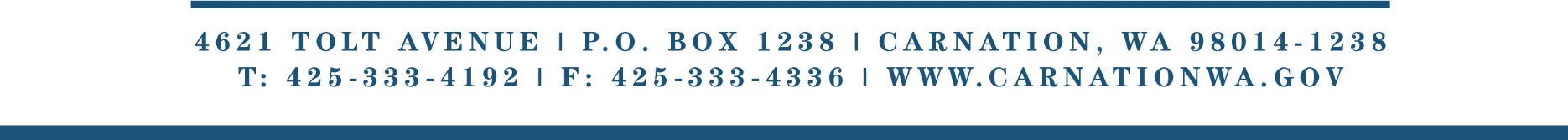 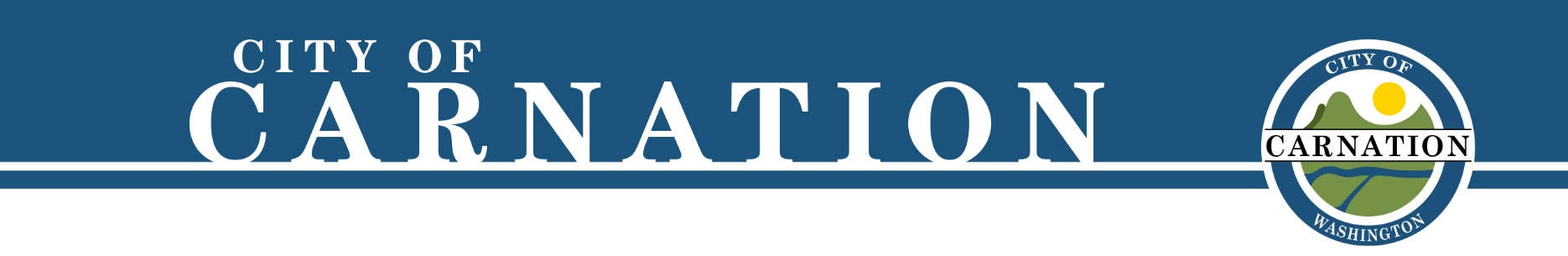 DATE: June 11, 2024TIME: 5:00 P.M.LOCATION: City Hall (4621 Tolt Avenue)JOIN ONLINE:Microsoft Teams Meeting Join the meeting now Meeting ID: 221 140 971 716 Passcode: PZGNTJ CALL TO ORDER: Co-Chair Ron LundeenROLL CALL: Beth OffemanAPPROVAL OF AGENDAAPPROVAL OF MINUTES:May 28, 2024CITIZEN COMMENT & REQUESTS: Comments may be submitted in advance by writing or e-mailing clerk@carnationwa.gov, or made in person, or by telephone or computer connection at the time of the meeting. Individual comments shall be limited to three minutes.PRESENTATION/DISCUSSION:NEW BUSINESS:Comprehensive Plan Land Use ElementComprehensive Plan Housing ElementPark StewardsPlayground Communication BoardCOUNCIL NEWSCarnation FundOLD BUSINESSRiver’s Edge Park Triangle ActivationSummer Camps – scholarships availableSummer Fun Community Calendar: https://www.carnationwa.gov/summer-fun-calendar/ FUTURE AGENDAS:Regular Meeting: July 23, 2024 OTHER ADJOURNMENT: Co-Chair Caroline Habell